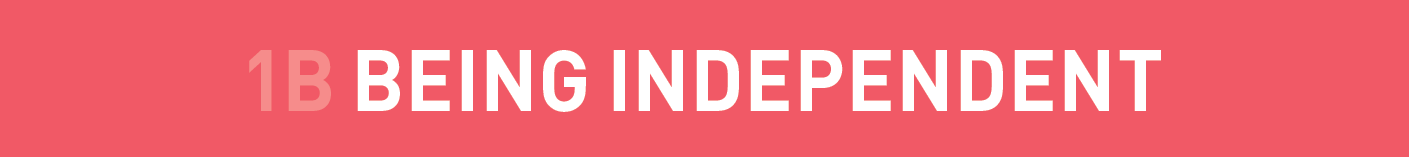 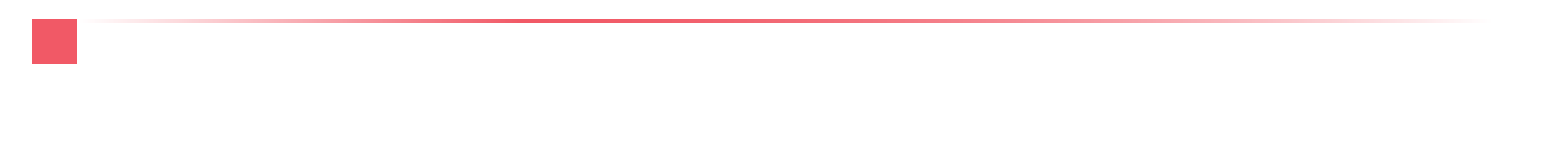 a) Read the sentence and circle the correct word.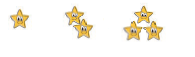     Pročitaj rečenicu i zaokruži točnu riječ.    Blind people can / canʼt see.    Slijepi ljudi mogu / ne mogu vidjeti.b) Point and read with your teacher.     Pokaži i pročitaj sa svojom učiteljicom.Read the words once again. Try to remember what they mean in Croatian.Pročitaj riječi još jednom. Pokušaj zapamtiti što znače na hrvatskom jeziku.a) Read about Benʼs brother David. Look at the words in red. Find and circle the 
    words in English that have the same meaning.    Pročitaj o Benovom bratu Davidu. Pogledaj crvene riječi. Pronađi i zaokruži riječi na 
    engleskom jeziku koje imaju isto značenje.   My brother David is my favourite person in the world.Moj brat David je moja najdraža osoba na svijetu.He is four years older than me.On je četiri godine stariji od mene.He was born blind. Rođen je slijep. Still, he does sport.Ipak, bavi se sportom.He goes rowing three times a week.On vesla tri puta tjedno.His favourite activity is reading.Njegova najdraža aktivnost je čitanje.He usually reads books in Braille.Obično čita knjige na Brailleovom pismu.Sometimes he listens to audiobooks.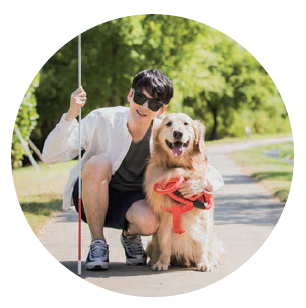 Ponekad sluša audio knjige.He has got a guide dog, Molly.On ima psa vodiča, Molly.He likes hanging out with his friends.Voli se družiti s prijateljima.He is quite independent.Vrlo je neovisan.b) Circle the correct answer. Read the sentences to your teacher. Then translate 
     them into Croatian.      Zaokruži točan odgovor. Pročitaj rečenice svojoj učiteljici. Zatim ih prevedi na hrvatski 
     jezik.c) Read the questions about David. Complete the answers with the words from the 
    box.Pročitaj pitanja o Davidu. Dopuni odgovore riječima iz kućice. a) Translate the missing words into Croatian. Check with your friend.     Prevedi riječi koje nedostaju na hrvatski jezik. Provjeri sa svojom prijateljicom / svojim 
     prijateljem.b) Look at the table from Exercise 5 a) and complete the sentences. Write what 
    David is doing each day of the week.     Pogledaj tablicu u zadatku 5. a) i nadopuni rečenice. Napiši što će David raditi svaki 
    dan u tjednu.1 David _______________ school on Monday. 2 He _______________ to the hairdresser on Tuesday.3 He _______________ to the dentist on Wednesday.4 He _______________ Molly to the vet on _______________.5 He is going to the science _______________ on Friday.6 He _______________ shopping on Saturday.7 He is going to a concert on _______________.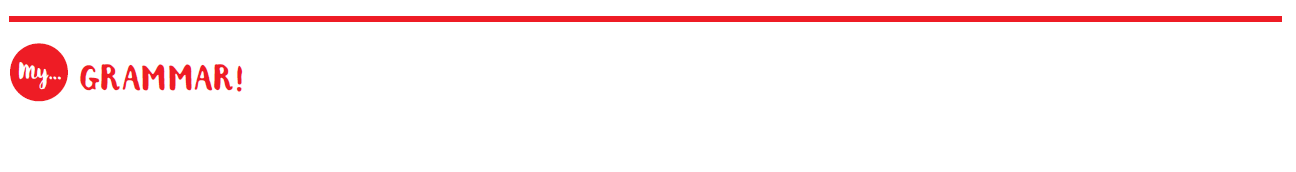 Glagolsko vrijeme present continuous koristimo za unaprijed ugovorene radnje u skoroj budućnosti.
Look at what is Ben going to do next week. Write full sentences.Pogledaj što će Ben raditi idući tjedan. Napiši cijele rečenice.1 Monday - is seeing a doctor         _______________________________________________2 Tuesday - is doing a project    He __________________________________ on Tuesday.3 Wednesday - is writing a book report   _______________________________________________4 Thursday - is going to the gym   _______________________________________________5 Friday - is going to the cinema   _______________________________________________6 Saturday - is doing homework   _______________________________________________7 Sunday - is visiting a friend   _______________________________________________Write three things that you are doing next week. Report to your teacher.Napiši tri stvari koje ćeš raditi sljedeći tjedan. Reci učiteljici. 0 I am going to school on Monday.1 I am _________ing _________________________________________2 _________________________________________________________3 _________________________________________________________1 a sound signal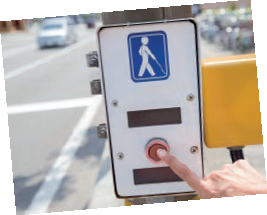 2 the Braille alphabet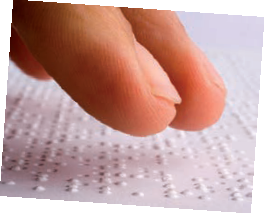 3 tenji blocks and a white cane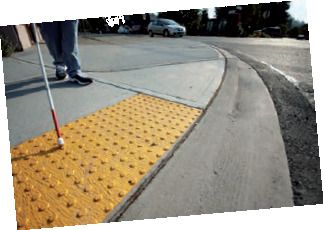 1 sound signal2 Braille alphabet3 tenji blocks4 white canezvučni signalBrailleovo pismotenji blokovi bijeli štap1 Davida) is younger than Ben.b) is older than Ben.2 David       a) can read Braille.b) canʼt read Braille.3 David       a) likes hanging out with his friends.b) doesnʼt like hanging out with his friends. 4 David       a) isnʼt independent.b) is independent.1 Who is David?                           David is Ben's ______________. 2 What sport does David do?David goes ______________.3 What is his favourite activity?    His favourite activity is ______________.4 What does he listen to?             He listens to ______________.5 Who is Molly?                            Molly is ____________________. Monday_____________school________________Tuesday_____________hairdresser________________Wednesday_____________dentist________________Thursday_____________vet________________Friday_____________science museum________________Saturday_____________shopping________________Sunday_____________concert________________LOOK AND READ!POGLEDAJ I PROČITAJ!What are you doing on Saturday morning?I am going to the pool.Što ćeš raditi u subotu ujutro? Ići ću na bazen.Are you visiting your grandma on Sunday?No, Iʼm not.She is visiting us.Hoćeš li posjetiti svoju baku u nedjelju?Ne, neću.Ona će posjetiti nas.